ANEXO No. 01CARTA DE PRESENTACIÓN DE LA PROPUESTA______________________, __________________ de _______. Señores UNIVERSIDAD DE CUNDINAMARCA ATTN: DIRECCIÓN DE BIENES Y SERVICIOSDiagonal 18 No. 20 - 29 Fusagasugá REF: Propuesta u oferta para la “ADQUISICION DE DOTACION PARA LOS FUNCIONARIOS DE LA UNIVERSIDAD DE CUNDINAMARCA QUE DEVENGAN HASTA DOS (2) SMMLV PARA LA VIGENCIA 2019” de acuerdo a las especificaciones técnicas que se señalan y teniendo en cuenta el presupuesto oficial.Estimados señores: De conformidad con la invitación de la referencia, me permito allegar la presente propuesta u oferta y los documentos soporte exigido en la invitación a cotizar. Igualmente, me comprometo a la ejecución del proyecto de acuerdo con los documentos del contrato y a notificarme de la selección, firma y legalización del mismo, dentro de los plazos para ello establecidos, de acuerdo a las condiciones exigidas en la invitación a cotizar de esta propuesta y los demás documentos y a otorgar las garantías ordenadas en ellos. Declaro bajo la gravedad del juramento, así mismo que: 1. Que la propuesta u oferta y el contrato que llegare a celebrarse sólo compromete a los firmantes de esta carta y a la sociedad que represento. 2. Que ninguna entidad o persona distinta de los firmantes tiene interés comercial en esta propuesta u oferta ni en el contrato probable que de ella se derive. 3. Que conozco, acepto y cumplo en su totalidad la presente invitación, y acepto los requisitos en ellos contenidos; por lo tanto, manifiesto que no existe de mi parte observación alguna, por lo cual renuncio a cualquier reclamación por ignorancia o errónea interpretación de los mismos. 4Que me comprometo a cumplir a cabalidad con todos los requerimientos técnicos obligatorios mencionados en la presente invitación.5. Que me comprometo a reservar la cantidad de personal suficiente para cumplir con el servicio que requiera la UNIVERSIDAD. 6. Que no estoy incurso en causal alguna de inhabilidad o en algunas de las prohibiciones señaladas en la Constitución y demás normas vigentes. 7. Que en caso de resultar seleccionado me comprometo a iniciar la ejecución del contrato a partir de la firma y el cumplimiento de los requisitos exigidos por la Universidad y a realizarlo en el plazo contractual, con las condiciones especificadas en los presentes términos. 8. Que en caso de resultar seleccionado me comprometo a ejecutar el contrato al precio ofrecido.9. Que conozco y acepto en un todo las leyes generales y especiales aplicables a este proceso contractual.10. Que en cuanto al impuesto IVA pertenezco al régimen _______ (Común/ Simplificado). 11. Que todos los documentos que acompañan esta propuesta u oferta son veraces, ciertos y auténticos.12. Que conozco los términos de la invitación y los demás documentos exigidos y que acepto plena, incondicional e irrestrictamente todos los requisitos establecidos.13. Que conozco y acepto el alcance del objeto contractual descrito en los términos de la invitación. En cumplimiento de lo previsto en el Decreto 4334 de 2008, bajo juramento que se entiende  prestado  por la mera  suscripción  de la presente carta, que los recursos  obtenidos por la presentación de la  oferta  y en caso de  resultar  adjudicatario, para  la  ejecución   del contrato  resultante  del presente  proceso no  se  han obtenido  de la  celebración de  ofertas  de  beneficiario  con pacto de  re adquisición u operaciones  de  captación o de recaudo masivo no autorizado de  dineros  del público o de  entrega  masiva de  dineros  a personas  naturales o jurídicas, directamente  o través de intermediarios, mediante  la modalidad  de  operaciones captación o recaudo  en operaciones  no autorizadas  tales como pirámides,  tarjeta prepago,  venta de servicios  y otras  operaciones  semejantes a cambio de  bienes, servicios  o  rendimientos sin explicación financiera  razonable. La suscripción del presente documento, constituye prueba de nuestro compromiso de no participar en hechos que configuren los supuestos del recaudo no autorizados del dinero del público al tenor de lo dispuesto en el artículo 6 del decreto 1981 de 1988. En caso de uniones temporales o consorcios, se entiende que, con la suscripción de esta carta, todos y cada uno de sus miembros o integrantes efectúan esta declaración.14. En todo caso, aceptamos y reconocemos que cualquier omisión en la que hayamos podido incurrir en la investigación de la información que pueda influir para la determinación de nuestra oferta, no nos eximirá de la obligación de asumir las responsabilidades que nos lleguen a corresponder como CONTRATISTA.Manifestamos y declaramos que nuestra oferta no contiene ningún tipo de información confidencial o privada de acuerdo con la ley Colombiana, y en consecuencia, consideramos que la Universidad de Cundinamarca, se encuentra facultada para revelar dicha información. El PROPONENTE informa que las comunicaciones relativas a esta invitación, se le deben enviar a la siguiente dirección: Ciudad: Dirección: Teléfono(s): Fax: E-mail: Atentamente, Nombre o razón social: Nombre del representante legal: Documento de identificación: Firma del representante legal/ persona natural: _______________________________ ANEXO No. 02COMPROMISO ANTICORRUPCIÓN_____________________, __________________ de ______. Señores UNIVERSIDAD DE CUNDINAMARCA ATTN: DIRECCIÓN DE BIENES Y SERVICIOSDiagonal 18 No. 20 - 29 Fusagasugá REF: Compromiso Anticorrupción de la Propuesta para la “ADQUISICION DE DOTACION PARA LOS FUNCIONARIOS DE LA UNIVERSIDAD DE CUNDINAMARCA QUE DEVENGAN HASTA DOS (2) SMMLV PARA LA VIGENCIA 2019” de acuerdo a las especificaciones técnicas que se señalan y teniendo en cuenta el presupuesto oficial, señalado en los términos de referencia.Estimados señores: [Nombre del representante legal o de la persona natural Proponente], identificado como aparece al pie de mi firma, [obrando en mi propio nombre o en mi calidad de representante legal de] [nombre del Proponente], manifiesto que:Apoyamos la acción del Estado colombiano y de la Universidad de Cundinamarca para fortalecer la transparencia y la rendición de cuentas de la administración pública.No estamos en causal de inhabilidad alguna para celebrar el contrato objeto del Proceso de Contratación para la “ADQUISICION DE DOTACION PARA LOS FUNCIONARIOS DE LA UNIVERSIDAD DE CUNDINAMARCA QUE DEVENGAN HASTA DOS (2) SMMLV PARA LA VIGENCIA 2019”.Nos comprometemos a no ofrecer y no dar dádivas, sobornos o cualquier forma de halago, retribuciones o prebenda a servidores públicos o asesores de la Entidad Contratante, directamente o a través de sus empleados, contratistas o tercero.Nos comprometemos a no efectuar acuerdos, o realizar actos o conductas que tengan por objeto o efecto la colusión en el Proceso de Contratación para la “ADQUISICION DE DOTACION PARA LOS FUNCIONARIOS DE LA UNIVERSIDAD DE CUNDINAMARCA QUE DEVENGAN HASTA DOS (2) SMMLV PARA LA VIGENCIA 2019”.Nos comprometemos a revelar la información que sobre el Proceso de Contratación para la “ADQUISICION DE DOTACION PARA LOS FUNCIONARIOS DE LA UNIVERSIDAD DE CUNDINAMARCA QUE DEVENGAN HASTA DOS (2) SMMLV PARA LA VIGENCIA 2019” nos soliciten los organismos de control de la República de Colombia.Nos comprometemos a comunicar a nuestros empleados y asesores el contenido del presente Compromiso Anticorrupción, explicar su importancia y las consecuencias de su incumplimiento por nuestra parte, y la de nuestros empleados o asesores.Conocemos las consecuencias derivadas del incumplimiento del presente compromiso anticorrupción.En constancia de lo anterior firmo este documento a los [Insertar información] días del mes de [Insertar información] de [Insertar información].Atentamente, Nombre o razón social: Nombre del representante legal: Documento de identificación: Firma del representante legal/ persona natural:ANEXO No. 03FORMATO PROPUESTA ECONÓMICAFECHA: _________________________________________________________PROPONENTE: ___________________________________________________NOTA ACLARATORIA N° 01: Cuando el valor de una oferta pueda considerarse artificialmente bajo, la Universidad de Cundinamarca requerirá al oferente, para que explique dentro del término establecido, las razones que sustentan el valor ofrecido. Una vez analizadas las explicaciones, el comité de contratación o quien haga sus veces, debe recomendar rechazar la oferta o continuar con el análisis de la misma en la evaluación de las ofertas.NOTA ACLARATORIA No. 02. Adjunto a la propuesta se deben allegar las fichas técnicas de los textiles utilizados en la confección y del calzado, detallando claramente las características de estos. NOTA ACLARATORIA No. 03. El proveedor deberá contemplar dentro de sus costos, el transporte de los bienes relacionados.NOTA ACLARATORIA No. 04. La garantía mínima de calidad de los bienes a proveer debe ser de seis (6) meses en prendas de vestir y tres (3) meses en el calzado, contados a partir de la fecha de entrega de los elementos en la Universidad de Cundinamarca.NOTA ACLARATORIA No. 05. El Vestuario debe reunir los siguientes requerimientos:   debe cumplir con el Reglamento Técnico sobre Etiquetado de Confecciones de la Resolución 1950 de 2009 del Ministerio de Comercio, Industria y Turismo; todas las costuras deben estar exentas de fruncidos, torcidos, pliegues y deben estar adecuadamente tensionadas con el fin de evitar que se agriete, se abra o se encoja la prenda durante su vida útil, la confección no debe presentar defectos en las puntadas; el número de puntadas por pulgada debe ser adecuado para cada prenda de tal forma que se garantice la resistencia a la costura; todas las prendas deben tener un ajuste anatómico apropiado para el cuerpo femenino o masculino según corresponda; si la prenda tiene fusionado, a simple vista éste no debe presentar burbujas, desprendimiento u otras no conformidades.NOTA ACLARATORIA No. 06. El calzado debe reunir los siguientes requerimientos: Todas las costuras deben ser uniformes y libres de protuberancias y saltos, si tiene forro éste no debe tener arrugas; el cuero no debe presentar: manchas, peladuras, exceso de pegantes, marcas de nuches y garrapatas, ni rayones, el número de puntadas por pulgada debe ser adecuado para el calzado de tal forma que garantice la resistencia a la costura; el calzado debe tener un ajuste anatómico apropiado; deben contar con aspectos tales como: confort, calzabilidad, flexibilidad, frescura, suavidad interna, amortiguación, estabilidad y control de movimientos, higiene, resistencia y seguridad; en el calzado de calle en la parte externa de la capellada debe tener los cortes completamente limpios, sin excesos de pegante, sin manchas de tinta ni huellas de esfero; las punteras y los contrafuertes no deben marcarse y deben estar bien posicionados, nunca torcidos ni disparejos; los herrajes, hebillas y adornos metálicos deben ir derechos y nunca rayados, sucios o pelados; el brillo o acabado final del calzado debe ser homogéneo, sin manchas de grasa y sin dedos marcados; todos los zapatos deben llevar plantilla y sobreplantilla. Ésta debe cubrir perfectamente toda la superficie desde el talón hasta la punta._____________________________FIRMA REPRESENTANTE LEGAL	ANEXO No. 04CERTIFICADO Y COMPROMISO DECUMPLIMIENTO DEL SISTEMA DE GESTIÓN DE LA SEGURIDAD Y SALUD EN EL TRABAJO (SG-SST)______________________, __________________ de ____. Señores UNIVERSIDAD DE CUNDINAMARCA ATTN: DIRECCIÓN DE BIENES Y SERVICIOSDiagonal 18 No. 20 - 29 Fusagasugá REF: Certificado y Compromiso de cumplimiento del Sistema de Gestión de la Seguridad y Salud en el Trabajo (SG-SST) de la Propuesta para “ADQUISICION DE DOTACION PARA LOS FUNCIONARIOS DE LA UNIVERSIDAD DE CUNDINAMARCA QUE DEVENGAN HASTA DOS (2) SMMLV PARA LA VIGENCIA 2019” de acuerdo a las especificaciones técnicas que se señalan y teniendo en cuenta el presupuesto oficial.Estimados señores: [Nombre del representante legal o de la persona natural Proponente], identificado como aparece al pie de mi firma, [obrando en mi propio nombre o en mi calidad de representante legal de] [nombre del Proponente], manifiesto que me comprometo a:Divulgar, acatar y hacer cumplir entre los empleados las normas, disposiciones y procedimientos de Seguridad y Salud en el Trabajo establecidas por la normatividad legal vigente y en el Contrato.No contratar menores de edad salvo autorización de la autoridad competente.Respetar y hacer cumplir al personal contratado las normas y disposiciones de Seguridad y Salud en el Trabajo establecidas por la Universidad el Sistema de Gestión de Seguridad y Salud en el Trabajo.Cumplir con los compromisos legales referentes a afiliación y pago de aportes, sin mora, a las entidades se Seguridad Social (ARL, EPS, AFP) y parafiscales.Mantener carnetizado e identificado a su personal, durante el acceso y tiempo que permanezca en las instalaciones de la Universidad.Entregar al Supervisor del contrato (en caso de ser seleccionado) certificados de formación y exámenes de aptitud de los trabajadores que deban realizar tareas de alto riesgo (en caso de requerirse).  Para este caso, el Supervisor deberá informar al área de Seguridad y Salud en sitio para su validación.Asumir la responsabilidad y riesgos de la seguridad de su personal y de sus equipos en las instalaciones de la Universidad.Garantizar el recurso humano para el desarrollo del programa de Seguridad y Salud en el Trabajo de acuerdo a la legislación vigente, teniendo en cuenta el número de trabajadores, riesgos, quien podrá ser contactado por el Seguridad y Salud de la Universidad de Cundinamarca, en caso de ser necesario. Conocer y cumplir las normas del Sistema de Gestión de Seguridad y Salud en el Trabajo de la Universidad de Cundinamarca y/o la empresa cliente establecidas en el sitio que se encuentre.Conocer, entender, comunicar y cumplir la política de seguridad y la salud de la Universidad de Cundinamarca, según Resolución No. 185 de 2016.Conocer, entender, comunicar y cumplir la política de No alcohol, trabajo, drogas y otras sustancias psicoactivas de la Universidad de Cundinamarca, según Resolución No. 006 de 2017.Conocer, entender, comunicar y cumplir la política de seguridad vial de la Universidad de Cundinamarca, según Resolución No. 187 de 2016.Reportar los accidentes que ocurra a los trabajadores dentro de las instalaciones de la Universidad de Cundinamarca.Realizar una inducción a los trabajadores que realicen trabajos dentro de las instalaciones de la Universidad de Cundinamarca.Establecer que no existe ninguna relación laboral entre el personal Contratista y la Universidad de Cundinamarca, de ninguna manera la empresa se considera como empleador.COMPROMISO: Con la firma del presente documento me comprometo durante la Ejecución del contrato a cumplir con los Requisitos Generales En Seguridad y Salud en el Trabajo y las planteadas en los Términos de la Invitación, los cuales hacen parte Integral del Proceso.En constancia de lo anterior firmo este documento a los [Insertar información] días del mes de [Insertar información] de [Insertar información].Nombre o Razón Social del Proponente:	NIT.:	Nombre del Representante Legal:	C. C. N°	de	FIRMA:		;Nombre de quien firma:ANEXO No. 05COMPROMISO DE BUENAS PRÁCTICAS AMBIENTALESAsí mismo, con la presentación de la oferta, el PROPONENTE manifiesta que:Los compromisos serán asumidos durante toda la vigencia del contrato y autoriza a UNIVERSIDAD DE CUNDINAMARCA, en cabeza propia o por delegación a un tercero, a realizar la verificación de cualquiera de los asuntos relacionados anteriormente.Se compromete a que todas sus operaciones y procesos cumplan con los estándares, la legislación ambiental colombiana vigente y los convenios nacionales e internacionales pertinentes.Se compromete a acogerse a la política ambiental, la cual puede encontrar en el siguiente link: http://www.unicundi.edu.co/index.php/1940-sistema-de-gestion-ambiental.Nombre o Razón Social del Proponente:	NIT.:	Nombre del Representante Legal:	C. C. N°	de	FIRMA:		;Nombre de quien firmaANEXO No. 06ACUERDO DE CONFIDENCIALIDADFECHA: _________________________________________________________REF: Compromiso de Confidencialidad de la Propuesta para realizar la “ADQUISICION DE DOTACION PARA LOS FUNCIONARIOS DE LA UNIVERSIDAD DE CUNDINAMARCA QUE DEVENGAN HASTA DOS (2) SMMLV PARA LA VIGENCIA 2019” de acuerdo a las especificaciones técnicas que se señalan y teniendo en cuenta el presupuesto oficial, señalado en los términos de referencia.Estimados señores:[Nombre del representante legal o de la persona natural Proponente], identificado como aparece al pie de mi firma, [obrando en mi propio nombre o en mi calidad de representante legal de] [nombre del Proponente], manifiesto que estoy al tanto de que:La información compartida en virtud del presente acuerdo pertenece a la Universidad de Cundinamarca, y la misma es considerada sensible y de carácter restringido en su divulgación, manejo y utilización. Dicha información es compartida en virtud del desarrollo del [proyecto, convenio, contrato o relación principal que le da origen] como quedo identificado anteriormente.Que la información de propiedad de la Universidad de Cundinamarca ha sido desarrollada u obtenido legalmente, como resultado de sus procesos, programas o proyectos y, en consecuencias abarca documentos, datos, tecnología y/o material que considera único y confidencial, o que es objeto de protección a título de secreto industrial.En consecuencia, me comprometo a:no divulgar directa, indirecta, próxima a remotamente, ni a través de ninguna otra persona o de sus subalternos o funcionarios, asesores o cualquier persona relacionada con ella, la información confidencial perteneciente a la Universidad de Cundinamarca, así como también a no utilizar dicha información en beneficio propio ni de terceros.Mantener la información confidencial segura, usarla solamente para los propósitos relacionados con él, en caso de ser solicitada, devolverla toda (incluyendo copias de esta) en el momento en que ya no requiera hacer uso de la misma o cuando termine la relación, caso en el cual, deberá entregar dicha información antes de la terminación de la vinculación. Proteger la información confidencial, sea verbal, escrita, visual, tangible, intangible o que por cualquier otro medio reciba, siendo legitima poseedora de la misma la Universidad de Cundinamarca, restringiendo su uso exclusivamente a las personas que tengan absoluta necesidad de conocerla.Abstenerse de publicar la información confidencial que conozca, reciba o intercambie con ocasión de las reuniones sostenidas. Usar la información confidencial que se le entregue, únicamente para los efectos señalados al momento de la entrega de dicha información.Mantener la información confidencial en reserva hasta tanto adquiera el carácter de pública.Responder por el mal uso que le den sus representantes a la información confidencial.Guardar la reserva de la información confidencial como mínimo, con el mismo cuidado con la que protege la información confidencial.La parte receptora se obliga a no transmitir, comunicar revelar o de cualquier otra forma divulgar total o parcialmente, pública o privadamente, la información confidencial sin el previo consentimiento por escrito por parte de la Universidad de Cundinamarca.Parágrafo: Cualquier divulgación autorizada de la información confidencial a terceras personas estará sujeta a las mismas obligaciones de confidencialidad derivadas del presente Acuerdo y la parte receptora deberá informar estas restricciones incluyendo la identificación de la información cono confidencial.Exclusiones a la confidencialidad: La parte receptora queda relevada o eximida de la obligación de confidencialidad, únicamente en los siguientes casos:Cuando la información confidencial haya sido o sea de dominio público. Si la información se hace de dominio público durante el plazo del presente acuerdo, por un hecho ajeno a la parte receptora, esta conservará su deber de reserva sobre la información que no haya sido afectada.Cuando la información confidencial deba ser revelada por sentencia en firme de un tribunal o autoridades competentes en desarrollo de sus funciones que ordenen el levantamiento de la reserva y soliciten el suministro de esta información. No obstante, en este caso la parte reveladora será la encargada de dar cumplimiento a la orden, restringiendo la divulgación a la información estrictamente necesaria, y en el evento de que la confidencialidad se mantenga, no eximirá a la parte receptora del deber de reserva.Cuando la parte receptora pruebe que la información confidencial ha sido obtenida por otras fuentes.Cuando la información confidencial ya la tenía en su poder la parte receptora antes de la entrega de la información reservada.Responsabilidad: la parte que contravenga el acuerdo será responsable ante la otra parte o ante los terceros de buena fe sobre los cuales se demuestre que se han visto afectados por la inobservancia del presente acuerdo, por los perjuicios morales y económicos que estos puedan sufrir como resultado del incumplimiento de las obligaciones aquí contenidas.Solución de controversias: Las partes se comprometen a esforzarse en resolver mediante los mecanismos alternativos de solución de conflictos cualquier diferencia que surja con motivo de la ejecución del presente acuerdo. En caso de no llegar a una solución directa para la controversia planteada, someterán la cuestión controvertida a las leyes colombianas y a la jurisdicción competente en el momento de presentarse la diferencia.Legislación aplicable: Este acuerdo se regirá por las leyes de la República de Colombia y se interpretará de acuerdo con las mismas.En razón a lo anterior, manifiesto estar de acuerdo con todas y cada una de las consideraciones consignadas en el presente acuerdo.firma:	Nombre o Razón Social del Proponente:	NIT.:	Nombre del Representante Legal:	C. C. del Representante Legal:	Dirección de notificaciones:ANEXO No. 07INCENTIVO A LA INDUSTRIA NACIONALEl suscrito ________________________________, con C.C. No. ________ de __________, en mi condición de Representante Legal de la Empresa ________________________en cumplimiento a lo dispuesto en la Ley 816 de 2003 y el artículo 11 del Decreto 679 de 1994, certifico bajo la gravedad de juramento que los servicios son de origen.NOTA 1: Para la obtención de la puntuación se debe anexar copia legible del tratado al que pertenece.NOTA 2: El anexo de incentivo a la industria nacional, se encuentra sujeto a verificación y en caso de comprobarse que los BIENES ofrecidos no son de origen nacional la Universidad se abstendrá de otorgar puntaje.Atentamente,Nombre o Razón Social del Proponente:	NIT.:	Nombre del Representante Legal:	C. C. N°	de	FIRMA:		;NOMBRE DE QUIEN FIRMA:ANEXO No. 08INCENTIVO A LAS MYPIMEEl suscrito ________________________________, con C.C. No. ________ de __________, en mi condición de Representante Legal de la Empresa ________________________en cumplimiento a lo dispuesto en la Ley 905 de 2004 y en concordancia con lo dispuesto en el Decreto 1082 de 2015, certifico bajo la gravedad de juramento que tengo el siguiente número de personal.Atentamente,Nombre o Razón Social del Proponente:	NIT.:	Nombre del Representante Legal:	C. C. N°	de	FIRMA:		;NOMBRE DE QUIEN FIRMA:ÍtemDESCRIPCIÓNCANTIDADUNIDAD DE MEDIDAVALOR UNITARIOSUBTOTALVALOR IVAVALOR TOTAL1Uniforme Servicios Generales Mujer (vestuario): Blusa para dama confeccionada en tela con tecnología ANTIFLUIDO/REPELENCIA y ANTICLORO, con escudo de la institución bordado en el bolsillo superior izquierdo (2 unidades por persona). Sobre medidas. Disponibilidad de todas las tallas. 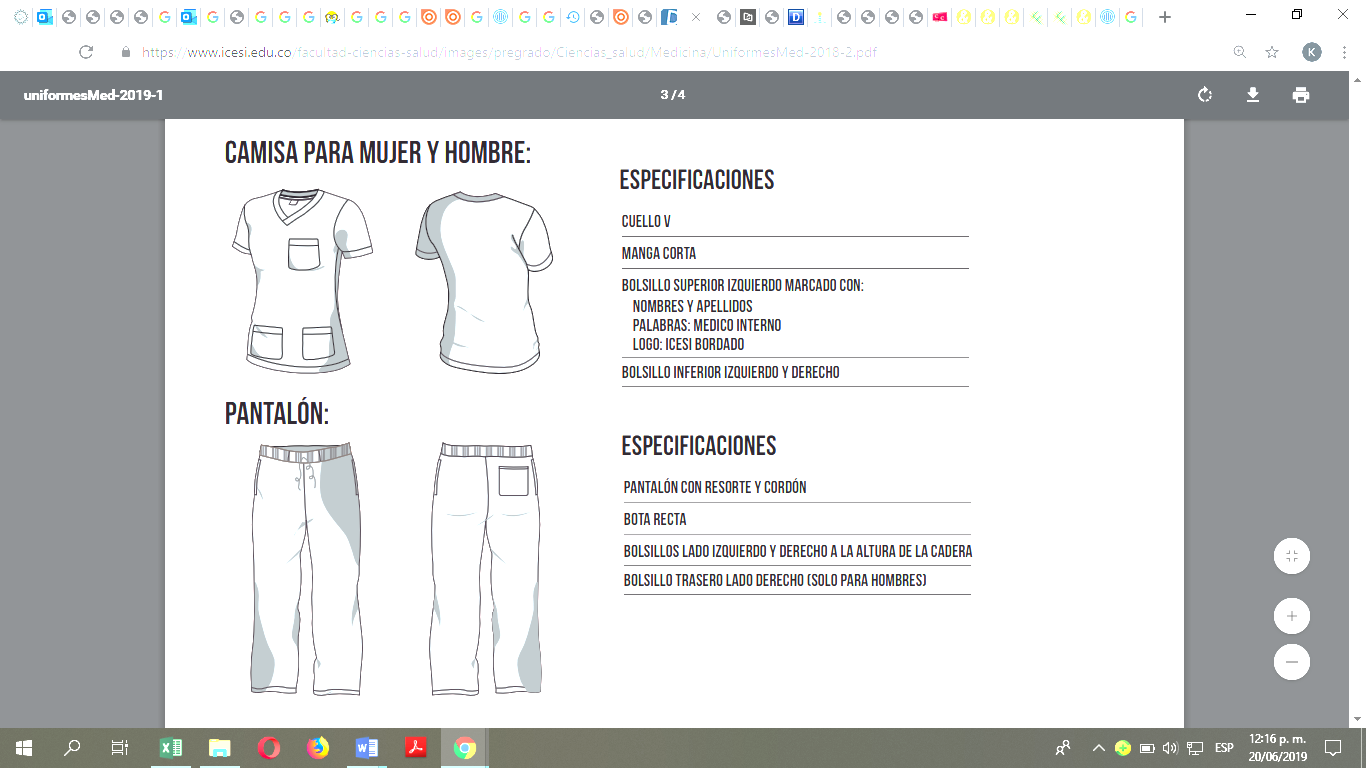 Especificaciones camisa: •Cuello V•Manga corta•Bolsillo superior izquierdo con logo•Bolsillo inferior izquierdo y derecho268UNIDAD2Uniforme Servicios Generales Mujer (vestuario): Pantalón para dama confeccionado en tela ANTIFLUIDO/REPELENCIA y ANTICLORO, en colores y modelos aprobados por la Universidad (2 unidades por persona). Sobre medidas. Disponibilidad de todas las tallas.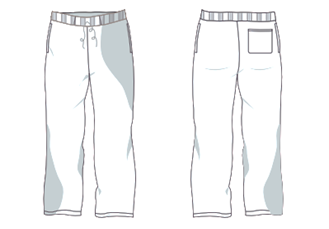 Especificaciones pantalón: •Pantalón con resorte y cordón•Bota recta•Bolsillos lado izquierdo y derecho a la altura de la cadera•Bolsillo trasero lado derecho268UNIDAD3Uniforme Servicios Generales Mujer (calzado): Zapato en cuero calibre 1.4-1.6mm, con características acordes al Diseño Brindando la flexibilidad y la comodidad cumpliendo con los requisitos exigidos por seguridad; Color Blanco, Azul y Negro. Forro en Badana o material sintético no tejido. Materiales resistentes a la humedad; antitranspirantes. Plantilla interna en material sintético expandido con forro que da suavidad y confort al pie, Suelas en caucho poliuretano, goma termo plástica con huellas o grabados Antideslizantes. Tallas: Disponibilidad de todas las tallas.134UNIDAD4Uniforme Auxiliar Mantenimiento: Camisa para hombre confeccionada en Dril Raza o Vulcano de fabricación nacional, Diseño tipo ingeniero, cuello botón, dos bolsillos Con tapa, cinta reflectiva de 1” gama alta de 500 Candelas, ubicada en mangas pecho y espalda, Logo bordado sobre bolsillo en modelos y colores aprobados por la Universidad (2 unidades por persona). Sobre medidas.124UNIDAD5Uniforme Auxiliar Mantenimiento: Pantalón para hombre confeccionado en JEAN 14 onzas 3 costuras de fabricación nacional (2 unidades por persona). Sobre medidas.124UNIDAD6Uniforme Auxiliar Mantenimiento (calzado): Bota en cuero café con puntera de seguridad en composite, con suela en material, elaborada en cuero graso calibre 20-22. Lengüeta elaborada en lona con diseño fuelle, tecnología Lafgard, cuello elaborado en Lona Abullonada Ojaletes en plástico Costura Hilo APTAN ce alta resistencia, Suela elaborada en Poliuretano, Entresuela elaborada en poliuretano, Plantilla Tanino de poliuretano, Capacidad Dieléctrica NORMA ASTM F2412- 11 y 2413 -11, Resistente a la abrasión NORMA DIN 53516 y NTC 2396-1, Flexión NORMA NTC 2396-1. Tallas: Disponibilidad de todas las tallas.62UNIDAD7Uniforme Administrativo Hombre (vestuario): Camisa con tela de tecnología +ANTIMANCHAS y +STRETCH, manga larga clásica con bolsillo, cuello y puño troquelado, con contraste en cuello y puño (contratono), con logo en la parte superior izquierda. Perilla escondida. 70% poliester 30% algodón, personal administrativo. Sobre medidas.194UNIDAD8Uniforme Administrativo Hombre (vestuario): Pantalón en tela con tecnología +STRETCH, corte clásico y sin prenses. El cierre es en nylon tono a tono, con bolsillos delanteros diagonales (mirar dibujo) pespuntados a 1/4 y presillados en los extremos. En la parte trasera lleva 2 bolsillos de doble ribete, y van presillados en los extremos, en la mitad de cada bolsillo lleva una charretera de 2 cm de ancho por 4 cm de largo que termina en punta, pero con un ojal para botón de 20 líneas (mirar dibujo). La bota es recta y fileteada. El planchado debe ser impecable y de tipo pantalón con quiebre en el centro de pierna. Lleva un monte de 6 cm en la pretina con botón exterior de 24 líneas tono a tono y en la parte interior lleva broche sastre. Son 7 pasadores en total 1.5 cm de ancho. Lleva también 2 botones de 20 líneas para las charreteras. En la pretina lleva 1 botón de 20 líneas y 1 de repuesto en el interior. Lleva un broche de sastre interno, y un cierre de nylon tono a tono. La confección es la de un clásico estándar tono a tono, lo mismo para los forros de la pretina y los bolsillos. Sobre medidas.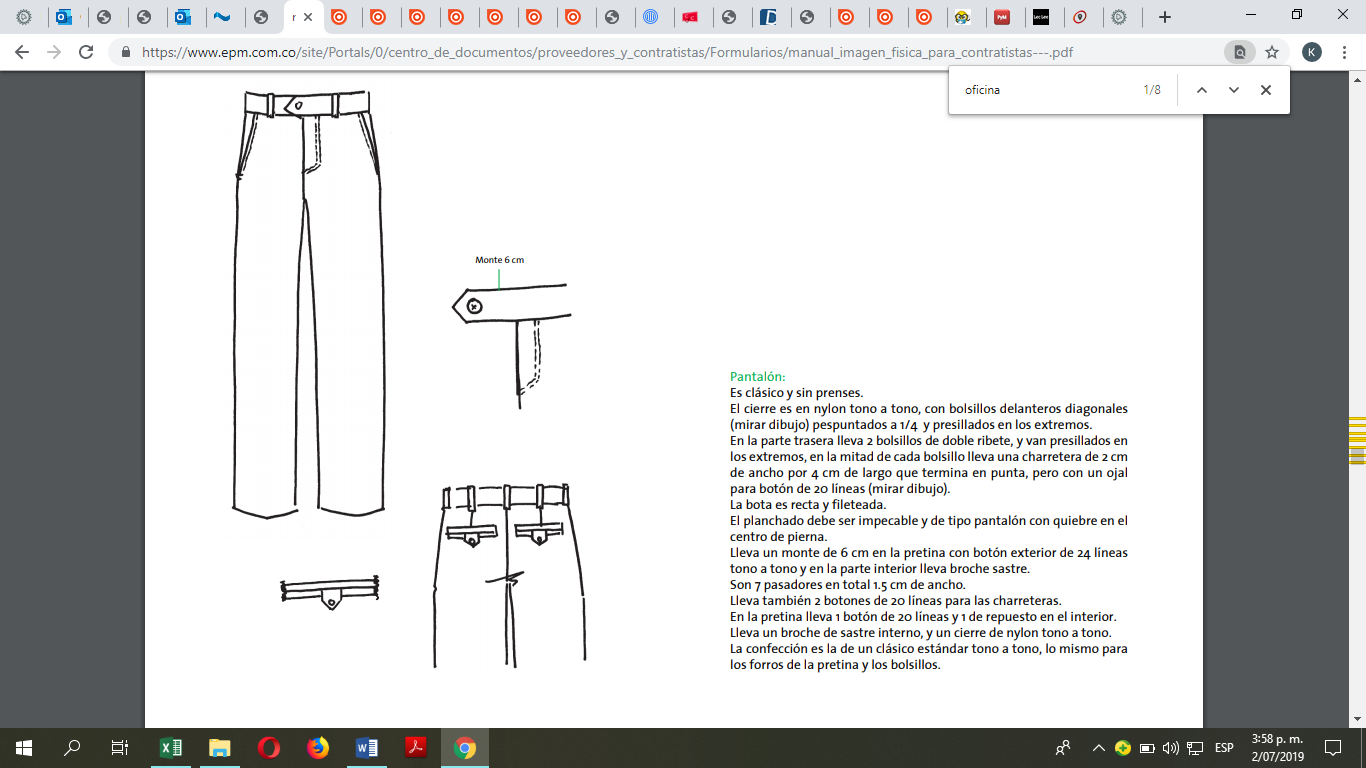 194UNIDAD9Uniforme Administrativo Hombre (calzado): Zapato caballero formal en cuero personal administrativo. Tallas: Disponibilidad de todas las tallas.194UNIDAD10Uniforme Administrativo Mujer (vestuario): Conjunto de blusa y pantalón para dama, con logo en la parte superior izquierda de la blusa. Sobre medidas.Blusa y pantalón: textil lycra con tecnología +STRETCH. 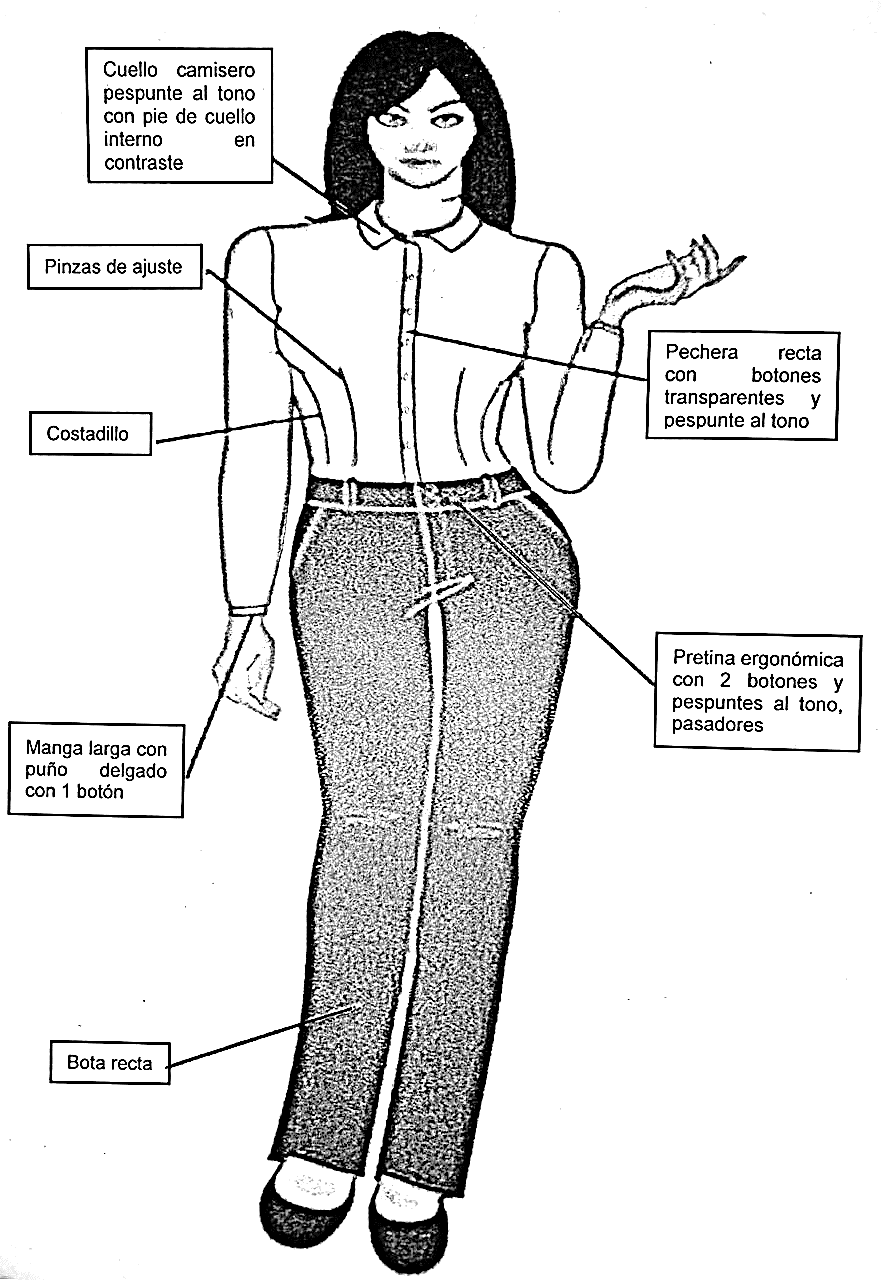 306UNIDAD11Uniforme Administrativo Mujer (calzado): Zapato para dama forma en cuero Ref. 1569 colmena caucho 5 1/2, personal administrativo. Tallas: Disponibilidad de todas las tallas.306UNIDADSUBTOTAL SUBTOTAL SUBTOTAL SUBTOTAL IVA (%)IVA (%)IVA (%)IVA (%)TOTALTOTALTOTALTOTALAsuntos ambientalesCumplimientoCumplimientoCumplimientoObservacionesAsuntos ambientalesSiNoEn procesoObservacionesAsuntos laborales y socialesAsuntos laborales y socialesAsuntos laborales y socialesAsuntos laborales y socialesAsuntos laborales y socialesCuenta con un plan de bienestar estructurado, o hace uso de los planes de promoción y prevención que realiza su ARL, EPS u otras entidades, para propiciar bienestar y salud a sus empleados.Asuntos sobre el medio ambienteAsuntos sobre el medio ambienteAsuntos sobre el medio ambienteAsuntos sobre el medio ambienteAsuntos sobre el medio ambienteCuenta con alguna certificación ambiental. En caso afirmativo, especifique cuál y adjunte dicho certificado vigente.En caso de no contar con una certificación ambiental, responda las siguientes preguntas:Disponen de políticas o prácticas ambientales para mitigar los impactos ambientales.Cuenta con un proceso o prácticas para el uso eficiente de recursos como energía, agua.Cuenta con un proceso o prácticas para la administración, control, tratamiento y disposición de aguas residuales y emisiones atmosféricas.Cuenta con un proceso o prácticas para la administración, control y el tratamiento de las emisiones atmosféricas.Cuenta con un proceso o prácticas para la administración, control, tratamiento y disposición de residuos sólidos y/o peligrosos.Cuenta con prácticas de promoción en temas ambientales.PORCENTAJECONDICIÓNLos Proponentes que certifiquen que a partir del 51% de los bienes ofrecidos son de origen nacional o se encuentran dentro de un “trato nacional”Los Proponentes que certifiquen que hasta el 50%   de los bienes ofrecidos son de origen nacional o se encuentran dentro de un “trato nacional”Los Proponentes que no ofrezca o especifique que los bienes ofrecidos son de origen nacional o se encuentran dentro de un “trato nacional”Diligencia con X el campo en que aplicaDiligencia con X el campo en que aplicaDiligencia con X el campo en que aplicaDiligencia con X el campo en que aplicaDiligencia con X el campo en que aplicaTiene tratado SI NONumero de tratado NUMERO DE TRABAJADORESCONDICIÓNDOCUMENTOLos Proponentes que certifiquen que cuentan con una planta de personal de UN (01) a CINCUENTA (50) empleadosUltima planilla de pago al Sistema de Seguridad SocialLos Proponentes que certifiquen que cuentan con una planta de personal de CINCUENTA Y UN (51) a CIEN (100) empleados Ultima planilla de pago al Sistema de Seguridad SocialLos Proponentes que excedan los anteriores valores o que no certifiquen estos datosN/A